HYDROGEN – NGUỒN NĂNG LƯỢNG HÓA HỌC CỦA TƯƠNG LAI (Cập nhật đến ngày 16/12/2022)Năng lượng hóa học là tiềm năng của một chất hóa học trải qua quá trình biến đổi thông qua phản ứng hóa học hay phản ứng hạt nhân để hình thành nên các chất hóa học khác mà quá trình biến đổi này có thể hấp thụ hoặc sản sinh ra năng lượng.Để hiểu rõ hơn Cục Thông tin KH&CN quốc gia xin giới thiệu một số bài nghiên cứu đã được xuất bản chính thức và các bài viết được chấp nhận đăng trên những cơ sở dữ liệu học thuật chính thống. 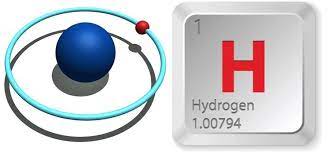 1. Sciencedirect1. Industrial status, technological progress, challenges, and prospects of hydrogen energy
Natural Gas Industry B 29 October 2022 Volume 9, Issue 5 (Cover date: October 2022) Pages 427-447
Caineng Zou, Jianming Li, Songqi Pan
https://www.sciencedirect.com/science/article/pii/S2352854022000626/pdfft?md5=0de0865f81e0392e9147bce55a9a26e7&pid=1-s2.0-S2352854022000626-main.pdf

2. Hydrogen-induced delayed fracture behaviour of V+Nb-microalloyed high-strength bolt steel with internal and environmental hydrogen
Corrosion Science 4 October 2022 Volume 209 (Cover date: December 2022) Article 110710
Chengxiang Zhang, Weijun Hui, Xiuming Zhao
https://www.sciencedirect.com/science/article/pii/S0010938X2200628X/pdfft?md5=79c5e95b1a3c11d9b9dab68cc11d65dc&pid=1-s2.0-S0010938X2200628X-main.pdf

3. International competitiveness of low-carbon hydrogen supply to the Northwest European market
International Journal of Hydrogen Energy Available online 28 October 2022 In press, corrected proof
Peter Perey, Machiel Mulder
https://www.sciencedirect.com/science/article/pii/S0360319922046341/pdfft?md5=78f3d59ec4dfbcd03d147fabab3f80de&pid=1-s2.0-S0360319922046341-main.pdf

4. Conditioned hydrogen for a green hydrogen supply for heavy duty-vehicles in 2030 and 2050 – A techno-economic well-to-tank assessment of various supply chains
International Journal of Hydrogen Energy Available online 18 August 2022 In press, corrected proof
Lucas Sens, Ulf Neuling, Martin Kaltschmitt
https://www.sciencedirect.com/science/article/pii/S0360319922031275/pdfft?md5=f324e0d4d964814142d830e2630c73e1&pid=1-s2.0-S0360319922031275-main.pdf

5. In situ 2D mapping of hydrogen entry into an Fe sheet under a droplet of NaCl solution using a hydrogenochromic sensor
International Journal of Hydrogen Energy 28 September 2022 Volume 47, Issue 90 (Cover date: 9 November 2022) Pages 38468-38476
Hiroshi Kakinuma, Saya Ajito, Eiji Akiyama
https://www.sciencedirect.com/science/article/pii/S0360319922040356/pdfft?md5=8e509304734c37dbe588e5ea1f8d9adc&pid=1-s2.0-S0360319922040356-main.pdf

6. Study on hydrogen embrittlement susceptibility of X80 steel through in-situ gaseous hydrogen permeation and slow strain rate tensile tests
International Journal of Hydrogen Energy Available online 18 October 2022 In press, corrected proof
Cailin Wang, Jiaxuan Zhang, Yuxing Li
https://www.sciencedirect.com/science/article/pii/S0360319922044664/pdfft?md5=709f094261951e042eacdc0fca527cdf&pid=1-s2.0-S0360319922044664-main.pdf

7. Techno-economic calculation of green hydrogen production and export from Colombia
International Journal of Hydrogen Energy Available online 1 November 2022 In press, corrected proof
Arne Burdack, Luis Duarte-Herrera, Oscar Vasco-Echeverri
https://www.sciencedirect.com/science/article/pii/S0360319922047085/pdfft?md5=91e0bc19f499735405dd222147cfa908&pid=1-s2.0-S0360319922047085-main.pdf

8. Solar hydrogen for high capacity, dispatchable, long-distance energy transmission – A case study for injection in the Greenstream natural gas pipeline
Energy Conversion and Management 8 November 2022 Volume 273 (Cover date: 1 December 2022) Article 116398
Tubagus Aryandi Gunawan, Marco Cavana, Rory F. D. Monaghan
https://www.sciencedirect.com/science/article/pii/S0196890422011761/pdfft?md5=0f7fb3dcdb2e4a16cb0fd7fc83fcf4e0&pid=1-s2.0-S0196890422011761-main.pdf

9. Centralized and decentralized electrolysis-based hydrogen supply systems for road transportation – A modeling study of current and future costs
International Journal of Hydrogen Energy Available online 21 November 2022 In press, corrected proof
Therese Lundblad, Maria Taljegard, Filip Johnsson
https://www.sciencedirect.com/science/article/pii/S0360319922050777/pdfft?md5=5b144eb36a6ea1e06e3d6d7d356d5352&pid=1-s2.0-S0360319922050777-main.pdf

10. Hydrogen in pipeline steels: Recent advances in characterization and embrittlement mitigation
Journal of Natural Gas Science and Engineering 19 July 2022 Volume 105 (Cover date: September 2022) Article 104709
Hanyu Li, Ranming Niu, Yi-Sheng Chen
https://www.sciencedirect.com/science/article/pii/S1875510022002979/pdfft?md5=6b099ee42790e769694a1bb609d6c695&pid=1-s2.0-S1875510022002979-main.pdf

11. Mechanical load induced hydrogen charging of retained austenite in quenching and partitioning (Q&P) steel
International Journal of Hydrogen Energy Available online 3 November 2022 In press, corrected proof
Simon Vander Vennet, Silvia Leitner, Kim Verbeken
https://www.sciencedirect.com/science/article/pii/S0360319922047887/pdfft?md5=aab382d49e71655e258843de147c6660&pid=1-s2.0-S0360319922047887-main.pdf

12. The d band center as an indicator for the hydrogen solution and diffusion behaviors in transition metals
International Journal of Hydrogen Energy 22 September 2022 Volume 47, Issue 90 (Cover date: 9 November 2022) Pages 38445-38454
Qisi Zhu, Weiwei Huang, Lijie Qiao
https://www.sciencedirect.com/science/article/pii/S0360319922040939/pdfft?md5=36899dbe10cc8dd77d2f9085510ddc2e&pid=1-s2.0-S0360319922040939-main.pdf

13. Significance of ortho-para hydrogen conversion in the performance of hydrogen liquefaction process
International Journal of Hydrogen Energy Available online 18 October 2022 In press, corrected proof
Amjad Riaz, Muhammad Abdul Qyyum, Moonyong Lee
https://www.sciencedirect.com/science/article/pii/S036031992204099X/pdfft?md5=e01ddb59d23cba716fba495e181ab019&pid=1-s2.0-S036031992204099X-main.pdf

14. The impact of humic acid on hydrogen adsorptive capacity of eagle ford shale: Implications for underground hydrogen storage
Journal of Energy Storage 24 September 2022 Volume 55, Part C (Cover date: 25 November 2022) Article 105615
Hussein Rasool Abid, Nurudeen Yekeen, Stefan Iglauer
https://www.sciencedirect.com/science/article/pii/S2352152X22016036/pdfft?md5=b09a137dbaae2eadb8f9248c85033284&pid=1-s2.0-S2352152X22016036-main.pdf

15. Key role of plastic strain gradient in hydrogen transport in polycrystalline materials
International Journal of Plasticity 24 August 2022 Volume 158 (Cover date: November 2022) Article 103409
Shulin Yuan, Yaxin Zhu, Zhenhuan Li
https://www.sciencedirect.com/science/article/pii/S0749641922001875/pdfft?md5=1b4f2c75cb49bea3d2172457f54116eb&pid=1-s2.0-S0749641922001875-main.pdf

16. Cost of green hydrogen: Limitations of production from a stand-alone photovoltaic system
International Journal of Hydrogen Energy Available online 11 June 2022 In press, corrected proof
C. Martínez de León, C. Ríos, J. J. Brey
https://www.sciencedirect.com/science/article/pii/S0360319922021280/pdfft?md5=1b9d5aa6cf57314f403a67557220a0af&pid=1-s2.0-S0360319922021280-main.pdf

17. Current trends in hydrogen production, storage and applications in India: A review
Sustainable Energy Technologies and Assessments 30 August 2022 Volume 53, Part C (Cover date: October 2022) Article 102677
Fazil Qureshi, Mohammad Yusuf, Bawadi Abdullah
https://www.sciencedirect.com/science/article/pii/S2213138822007263/pdfft?md5=6449de38e90d44a4c1925941fc51e367&pid=1-s2.0-S2213138822007263-main.pdf

18. Investigation on green hydrogen generation devices dedicated for integrated renewable energy farm: Solar and wind
Applied Energy 28 October 2022 Volume 328 (Cover date: 15 December 2022) Article 120170
Wojciech Uchman, Janusz Kotowicz, Robert Sekret
https://www.sciencedirect.com/science/article/pii/S0306261922014271/pdfft?md5=12f46a5179e211db683151d2284d7c78&pid=1-s2.0-S0306261922014271-main.pdf

19. Economic competitiveness of compact steam methane reforming technology for on-site hydrogen supply: A Foshan case study
International Journal of Hydrogen Energy 12 August 2022 Volume 47, Issue 76 (Cover date: 5 September 2022) Pages 32359-32371
Chao Zhang, Pengfei Song, Xiulin Wang
https://www.sciencedirect.com/science/article/pii/S0360319922032001/pdfft?md5=d04377208d71d46d396303c702277734&pid=1-s2.0-S0360319922032001-main.pdf

20. Hydrogen fuel cell: Parametric analysis of their stockpiling and different types
Materials Today: Proceedings Available online 27 September 2022 In press, corrected proof
Atharva A. Lokhande, Vaidant Rathore, Kaustubh Kulkarni
https://www.sciencedirect.com/science/article/pii/S2214785322061053/pdfft?md5=fba7175859f948f8200e0a15d5aa7ec3&pid=1-s2.0-S2214785322061053-main.pdf

21. Energy-saving, environmentally friendly production of hydrogen from the hydrocarbon feed
Sustainable Energy Technologies and Assessments 14 November 2022 Volume 54 (Cover date: December 2022) Article 102876
A. A. Levikhin, A. A. Boryaev
https://www.sciencedirect.com/science/article/pii/S2213138822009249/pdfft?md5=e9d30e6b0cffaed9c6475ca2d6857c56&pid=1-s2.0-S2213138822009249-main.pdf

22. Valorization of biomass through gasification for green hydrogen generation: A comprehensive review
Bioresource Technology 17 October 2022 Volume 365 (Cover date: December 2022) Article 128143
Soheil Valizadeh, Hanie Hakimian, Young-Kwon Park
https://www.sciencedirect.com/science/article/pii/S0960852422014766/pdfft?md5=4b974d8df1e724baee92ff784f2787d2&pid=1-s2.0-S0960852422014766-main.pdf

23. Influence of heat exchanger structure on hydrogen absorption-desorption performance of hydrogen storage vessel
Progress in Natural Science: Materials International Available online 18 October 2022 In press, corrected proof
Jianguang Yuan, Ming Yao, Ying Wu
https://www.sciencedirect.com/science/article/pii/S1002007122001034/pdfft?md5=707b61aa294b8ec7ea423905867b1486&pid=1-s2.0-S1002007122001034-main.pdf

24. On the feasibility of direct hydrogen utilisation in a fossil-free Europe
International Journal of Hydrogen Energy Available online 10 November 2022 In press, corrected proof
Andrei David Korberg, Jakob Zinck Thellufsen, Brian Vad Mathiesen
https://www.sciencedirect.com/science/article/pii/S036031992204900X/pdfft?md5=31155750fdf4e635158fd6002fda0b83&pid=1-s2.0-S036031992204900X-main.pdf

25. Hydrogen gas dispersion studies for hydrogen fuel cell vessels I: Vent Mast releases
International Journal of Hydrogen Energy 26 May 2022 Volume 47, Issue 50 (Cover date: 12 June 2022) Pages 21506-21516
M. L. Blaylock, L. E. Klebanoff
https://www.sciencedirect.com/science/article/pii/S0360319922018833/pdfft?md5=5488b1b18ae7718dad6c51e8a38f1237&pid=1-s2.0-S0360319922018833-main.pdf

26. Techno-economic analysis for clean hydrogen production using solar energy under varied climate conditions
International Journal of Hydrogen Energy Available online 9 November 2022 In press, corrected proof
Majid K. Abbas, Qusay Hassan, Hayder M. Salman
https://www.sciencedirect.com/science/article/pii/S0360319922047176/pdfft?md5=0a9d2bbaef0caecc9de6f9fb6b8e5d11&pid=1-s2.0-S0360319922047176-main.pdf

27. Insight into the mechanism of hydrogen permeation inhibition by cerium during electroplating: Enhanced kinetics of hydrogen desorption
International Journal of Hydrogen Energy Available online 28 October 2022 In press, corrected proof
Pengyuan Zhang, Zhengyi Xu, Fuhui Wang
https://www.sciencedirect.com/science/article/pii/S0360319922047061/pdfft?md5=4de350b468a110679e34fc8c47f88d18&pid=1-s2.0-S0360319922047061-main.pdf

28. Damage associated with interactions between microstructural characteristics and hydrogen/methane gas mixtures of pipeline steels
International Journal of Hydrogen Energy 10 August 2022 Volume 47, Issue 73 (Cover date: 26 August 2022) Pages 31499-31520
Thanh Tuan Nguyen, Kyung-Oh Bae, Un Bong Baek
https://www.sciencedirect.com/science/article/pii/S0360319922030749/pdfft?md5=206c92120392b28aab3d9e625fc35ea6&pid=1-s2.0-S0360319922030749-main.pdf

29. Beyond the triangle of renewable energy acceptance: The five dimensions of domestic hydrogen acceptance
Applied Energy 7 August 2022 Volume 324 (Cover date: 15 October 2022) Article 119715
Joel A. Gordon, Nazmiye Balta-Ozkan, Seyed Ali Nabavi
https://www.sciencedirect.com/science/article/pii/S0306261922010078/pdfft?md5=c1863628e496abb960b1f6dac9120258&pid=1-s2.0-S0306261922010078-main.pdf

30. Hydrogen trapping and hydrogen embrittlement in 15-5PH stainless steel
Corrosion Science 3 June 2022 Volume 205 (Cover date: 15 August 2022) Article 110416
Qian Yan, Luchun Yan, Kewei Gao
https://www.sciencedirect.com/science/article/pii/S0010938X22003341/pdfft?md5=391f9e697fdc14772895547ee26e4965&pid=1-s2.0-S0010938X22003341-main.pdf

31. Integrated modelling of European electricity and hydrogen markets
Applied Energy 29 October 2022 Volume 328 (Cover date: 15 December 2022) Article 120162
Philipp Hesel, Sebastian Braun, Wolf Fichtner
https://www.sciencedirect.com/science/article/pii/S0306261922014192/pdfft?md5=c0f03cd5958845d8dce16a9a139f52af&pid=1-s2.0-S0306261922014192-main.pdf

32. Meeting the electricity demand for the heating of greenhouses with hydrogen: Solar photovoltaic-hydrogen-heat pump system application in Turkey
International Journal of Hydrogen Energy Available online 4 November 2022 In press, corrected proof
Yasin Özçelep, Gebrail Bekdaş Sudi Apak
https://www.sciencedirect.com/science/article/pii/S0360319922048194/pdfft?md5=b7257c15d9c6574807ef5ae110fbe64f&pid=1-s2.0-S0360319922048194-main.pdf

33. Photo-stimulated hydrogen desorption from magnesium nanoparticles
International Journal of Hydrogen Energy 30 August 2022 Volume 47, Issue 81 (Cover date: 22 September 2022) Pages 34594-34604
Christopher A. Owen, Alessandro Podestà, Marcel Di Vece
https://www.sciencedirect.com/science/article/pii/S0360319922035017/pdfft?md5=327d69b4668993ec711b3c60fe6fea45&pid=1-s2.0-S0360319922035017-main.pdf

34. Hydrogen gas dispersion studies for hydrogen fuel cell vessels II: Fuel cell room releases and the influence of ventilation
International Journal of Hydrogen Energy 28 May 2022 Volume 47, Issue 50 (Cover date: 12 June 2022) Pages 21492-21505
K. M. Gitushi, M. L. Blaylock, L. E. Klebanoff
https://www.sciencedirect.com/science/article/pii/S0360319922018845/pdfft?md5=4a54bd07d86b8e8fbac7a0ad7e434900&pid=1-s2.0-S0360319922018845-main.pdf

35. 3D simulation of hydrogen distributions affected by a passive auto-catalytic recombiner in an oxygen-starved condition
International Journal of Hydrogen Energy 24 September 2022 Volume 47, Issue 90 (Cover date: 9 November 2022) Pages 38395-38406
Jin-Seong Park, Yeonsoo Kim, Kukhee Lim
https://www.sciencedirect.com/science/article/pii/S0360319922040216/pdfft?md5=e506e7c04670a169c940384e57d831ab&pid=1-s2.0-S0360319922040216-main.pdf

36. Time-phased geospatial siting analysis for renewable hydrogen production facilities under a billion-kilogram-scale build-out using California as an example
International Journal of Hydrogen Energy 12 July 2022 Volume 47, Issue 66 (Cover date: 1 August 2022) Pages 28224-28243
Jeffrey Reed, Emily Dailey, G. Scott Samuelsen
https://www.sciencedirect.com/science/article/pii/S0360319922028154/pdfft?md5=b9a8be0ab1a978314985fa5d9df14605&pid=1-s2.0-S0360319922028154-main.pdf37. Structural characterization and hydrogen storage properties of the Ti31V26Nb26Zr12M5 (M = Fe, Co, or Ni) multi-phase multicomponent alloys
International Journal of Hydrogen Energy Available online 2 November 2022 In press, corrected proof
Lucas Faccioni Chanchetti, Bruno Hessel Silva, Guilherme Zepon
https://www.sciencedirect.com/science/article/pii/S0360319922047048/pdfft?md5=2ce97c99b493f59f28af32dae2b52547&pid=1-s2.0-S0360319922047048-main.pdf38. Electrochemical hydrogen compressor: Recent progress and challenges
International Journal of Hydrogen Energy 7 May 2022 Volume 47, Issue 57 (Cover date: 5 July 2022) Pages 24179-24193
Doria Marciuš, Ankica Kovač, Mihajlo Firakhttps://www.sciencedirect.com/science/article/pii/S0360319922017049/pdfft?md5=1556f6f3556251785af80ba827ab66c2&pid=1-s2.0-S0360319922017049-main.pdf39. Technical and cost analysis of imported hydrogen based on MCH-TOL hydrogen storage technology
International Journal of Hydrogen Energy 15 July 2022 Volume 47, Issue 65 (Cover date: 30 July 2022) Pages 27717-27732
Chao Zhang, Pengfei Song, Xiulin Wang
https://www.sciencedirect.com/science/article/pii/S036031992202746X/pdfft?md5=b6427e4ebf84a9f0fce0f43bd099802b&pid=1-s2.0-S036031992202746X-main.pdf

40. Identification of microstructure factors affecting hydrogen embrittlement of a 2205 duplex stainless steel
Corrosion Science 9 September 2022 Volume 208 (Cover date: November 2022) Article 110643
Weijie Wu, Shenguang Liu, Jinxu Li
https://www.sciencedirect.com/science/article/pii/S0010938X22005613/pdfft?md5=1bed5964c36cac274e5c7834fb09b89f&pid=1-s2.0-S0010938X22005613-main.pdf

41. Revisiting mechanisms for hydrogen-assisted fracturing of Ni-Fe-Cr alloys
Materials Science and Engineering: A 5 October 2022 Volume 858 (Cover date: 14 November 2022) Article 144074
Kaori Kawano-Miyata
https://www.sciencedirect.com/science/article/pii/S0921509322014538/pdfft?md5=070121dbc7eb31223a72ee7ab667c4bf&pid=1-s2.0-S0921509322014538-main.pdf

42. Hydrogen effects on passivation and SCC of 2205 DSS in acidified simulated seawater
Corrosion Science 8 September 2022 Volume 208 (Cover date: November 2022) Article 110640
Yue Pan, Baozhuang Sun, Xiaogang Li
https://www.sciencedirect.com/science/article/pii/S0010938X22005583/pdfft?md5=ee2ec6b88c2f2d838d29e80effa162f9&pid=1-s2.0-S0010938X22005583-main.pdf

43. Nonthermal atmospheric plasma reactors for hydrogen production from low-density polyethylene
International Journal of Hydrogen Energy 6 October 2022 Volume 47, Issue 94 (Cover date: 5 December 2022) Pages 39743-39757
Benard Tabu, Kevin Akers, Juan Pablo Trelles
https://www.sciencedirect.com/science/article/pii/S0360319922043245/pdfft?md5=bb07e8976e735ed490d28696fc491449&pid=1-s2.0-S0360319922043245-main.pdf

44. Thermal transport of charging/discharging for hydrogen storage in a metal hydride reactor coupled with thermochemical heat storage materials
Energy Conversion and Management 8 November 2022 Volume 273 (Cover date: 1 December 2022) Article 116421
T. Shi, H. J. Xu, C. Y. Zhao
https://www.sciencedirect.com/science/article/pii/S0196890422011992/pdfft?md5=5bf744f8a0cf139d19dfcbae280fe695&pid=1-s2.0-S0196890422011992-main.pdf

45. Numerical study on unsteady characteristics of high-pressure hydrogen jet ejected from a pinhole
International Journal of Hydrogen Energy 29 August 2022 Volume 47, Issue 74 Pages 31709-31728
Makoto Asahara, Toshihiro Iwasa, A. Koichi Hayashi
https://www.sciencedirect.com/science/article/pii/S0360319922021176/pdfft?md5=88ee2549e58a2f8191857c5336276ebb&pid=1-s2.0-S0360319922021176-main.pdf

46. Molecular hydrogen positively influences lateral root formation by regulating hydrogen peroxide signaling
Plant Science 17 October 2022 Volume 325 (Cover date: December 2022) Article 111500
Feijie Liu, Yueqiao Wang, Wenbiao Shen
https://www.sciencedirect.com/science/article/pii/S0168945222003259/pdfft?md5=c90b76cc535f1e3560251302862b36d9&pid=1-s2.0-S0168945222003259-main.pdf

47. Silicon nanoparticles for oral administration of molecular hydrogen
International Journal of Pharmaceutics 6 November 2022 Volume 629 (Cover date: 15 December 2022) Article 122371
Hennie Marie Johnsen, Werner Filtvedt, Jo Klaveness
https://www.sciencedirect.com/science/article/pii/S0378517322009267/pdfft?md5=3616825817dea2f68b8c91c52ff4b528&pid=1-s2.0-S0378517322009267-main.pdf

48. Study on vapour dispersion and explosion from compressed hydrogen spill: Risk assessment on a hydrogen plant
International Journal of Hydrogen Energy 13 October 2022 Volume 47, Issue 97 (Cover date: 15 December 2022) Pages 41195-41207
Riya Goswami, Biao Sun
https://www.sciencedirect.com/science/article/pii/S0360319922043531/pdfft?md5=a00d43b2146a093134cf9f16c4081d13&pid=1-s2.0-S0360319922043531-main.pdf

49. Layer-structured hydrogen permeable membranes and their application in hydrogen membrane fuel cells
Thin Solid Films 15 July 2022 Volume 757 (Cover date: 1 September 2022) Article 139391
Sung Bum Park, Gyu Hyeon Nam, Yong-il Park
https://www.sciencedirect.com/science/article/pii/S0040609022003054/pdfft?md5=57098d08db184570e3e081f028acbe39&pid=1-s2.0-S0040609022003054-main.pdf

50. Towards The Hydrogen Economy: Estimation of green hydrogen production potential and the impact of its uses in Ecuador as a case study
International Journal of Hydrogen Energy Available online 6 June 2022 In press, corrected proof
Fausto Posso, Armando Pulido, Juan C. Acevedo-Páez
https://www.sciencedirect.com/science/article/pii/S0360319922021917/pdfft?md5=da117b0382367a109bcb75e5ab3e8486&pid=1-s2.0-S0360319922021917-main.pdf
   	Nguồn: Cục Thông tin khoa học và công nghệ quốc gia